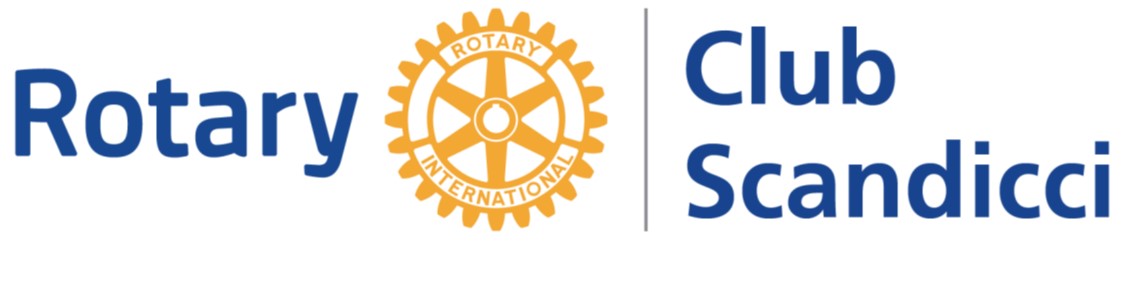 anno di fondazione 2013Presidente:	Giuseppe VALENTE	Tel. 3296507972email giuseppe.valente965@gmail.comSegretario:	Simona INNOCENTI	Tel. 3494729628	  email	info@bisbag.comPrefetto:	Moreno CECIONESI	Tel.3925950412	  email 	moreno.cecio@icloud.comPROGRAMMA DEL MESE di GENNAIO2024DOMENICA 7 GENNAIOCinema La Compagnia – Via Cavour 50\r, FirenzeFirenze Ore 17.00. “Festa della Bandiera”. Evento promosso dal Rotary Distretto 2071 per il 227° anniversario del Tricolore. In collaborazione con l’Ufficio Scolastico Regionale per la Toscana e con il patrocinio di: Regione Toscana; Città Metropolitana di Firenze e Comune di Firenze.MARTEDI’ 9 GENNAIORiunione del Consiglio Direttivo – ON LINEOre 21.00 Riunione del Consiglio Direttivo.MARTEDI’ 16 GENNAIOCAMINETTO EFFETTUATO DOMENICA 7 GENNAIOMARTEDI’ 23 GENNAIOMUSEO DELLA PAGLIA E DELL’INTRECCIO – Via degli Alberti, 11 – Signa (FI)Ore 19.30 – Visita al MuseoVisita al Museo della Paglia e dell’Intreccio – Domenico MICHELACCI., un luogo unico dove è possibile ammirare una selezione di cappelli dalla fine del 1800 agli anni ’70 del secolo scorso. Seguirà un momento conviviale direttamente al Museo.MARTEDI’ 30 GENNAIOAnastasia Bistrot – Via di Mosciano, 5 – ScandicciOre 20.00 – Riunione di caminetto con consorti ed ospiti.L’architetto Professoressa Giovanna PODESTA’, Docente presso l’Università di Firenze, Dipartimento di Architettura, terrà un intervento dal tema: “Pianificare una città sostenibile”.